Pink and purple Wednesday 3.2.21Last week you learned the ‘igh’ sound. Use this knowledge to identify the real and nonsense words. Tick the real words ( ) 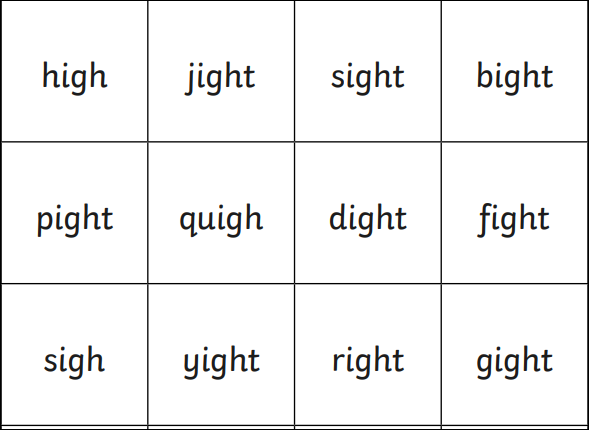 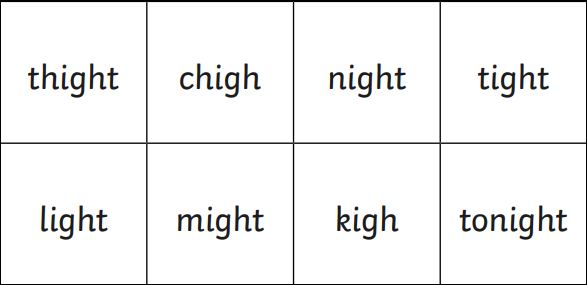 Challenge- spell the real words. 